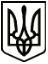 МЕНСЬКА МІСЬКА РАДАРОЗПОРЯДЖЕННЯ 05 вересня 2022 року	м.Мена	№ 275Про створення комісії з передачі майна в оперативне управління КНП «Менський центр ПМСД»  На виконання рішення двадцять другої сесії восьмого скликання від 29  серпня  2022  року №262   «Про прийняття у комунальну власність витрат та об’єкту «Амбулаторія загальної практики сімейної медицини (на 1-2 лікаря) по вул. Молодіжній, в с.Стольне Менського району Чернігівської області –будівництво»:1. Затвердити склад комісії по передачі майна в  оперативне управління у наступному складі:Голова комісії:НЕБЕРА Олег Леонідович –  перший заступник міського голови.Члени комісії:  БОСЕНКО Марина Олександрівна – головний бухгалтер КНП «Менський центр ПМСД»;ДОЛЯ Микола Іванович – завідувач господарством КНП «Менський центр ПМСД»;ЄКИМЕНКО Ірина Валеріївна – головний спеціаліст відділу житлово-комунального господарства, енергоефективності та комунального майна Менської міської ради;ЄМЕЦЬ Тетяна Олександрівна – начальник відділу бухгалтерського      обліку і звітності, головний бухгалтер Менської міської ради;МАРЦЕВА Тетяна Іванівна – заступник начальника юридичного відділу Менської міської ради.2. Контроль за виконанням даного розпорядження залишаю за собою. Секретар ради 	                                                            Юрій СТАЛЬНИЧЕНКО